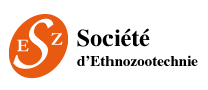 BULLETIN DE COMMANDELa Société d’Ethnozootechnie organise des colloques et des journées d’étude dont les communications sont publiées dans la revue semestrielle ETHNOZOOTECHNIE.Vous pouvez consulter les tarifs et la liste des numéros disponibles sur notre site web :www.ethnozootechnie.orgIl convient d’ajouter aux tarifs donnés sur le site, la somme de 6 euros par revue de frais d’expédition.Les commandes sont expédiées après règlement par chèque bancaire ou postal ou par virement, à l’ordre de la Société d’Ethnozootechnie.À retourner à :Nom : Prénom : Organisme : Adresse postale :Code postal : Ville :Pays : Courriel : Tél. :Fax :SOCIETE D’ETHNOZOOTECHNIEMme Mariane MONODSecrétaire-Trésorière4 rue Pierre BrossoletteF-92300 LEVALLOIS-PERRETOu par courriel : ethnozootechnie.sez@gmail.comJe désire recevoir les numéros suivants :Date :	Signature :  Demande une facture pour règlement Règle par chèque bancaire ou postal (ou par virement) à l’ordre de la Société d’Ethnozootechnie  Désire recevoir une facture acquittéePour les virements : Crédit Agricole de Paris et d'Ile de France au compte de la Société d'ethnozootechnie : RIB FRANCE : 18206 00080 65065206522 24IBAN ETRANGER : FR76 1820 6000 8065 0652 0652 224 - BIC : AGRIFRPP882NuméroTitreTarif